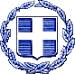 				                            ΑΝΑΡΤΗΤΕΑ ΣΤΟ ΔΙΑΔΙΚΤΥΟ					                                                             	     ΔΗΜΟΣ ΘΕΡΜΗΣ		                   Δ/ΝΣΗ ΔΙΟΙΚΗΤΙΚΩΝ ΥΠΗΡΕΣΙΩΝΤΜΗΜΑ ΥΠΟΣΤΗΡΙΞΗΣ ΠΟΛΙΤΙΚΩΝ ΟΡΓΑΝΩΝΠΕΡΙΛΗΨΗ ΑΠΟΦΑΣΗΣ Από το υπ αριθμ.  49/25-10-2023 πρακτικό έκτακτης συνεδρίασης του Δημοτικού Συμβουλίου Θέρμης.Αριθμ. Απόφ. 356/2023	ΘΕΜΑ : «Έγκριση της αιτούμενης μεταβολής γεωμετρικών στοιχείων των ακινήτων με ΚΑΕΚ190241102028, 190241102029 και 19024ΕΚ00558 στη Κοινότητα Βασιλικών». Σήμερα την 25η- Οκτωβρίου - 2023 ημέρα Τετάρτη και ώρα 17.00 συνήλθε στο δημοτικό κατάστημα Τριλόφου σε έκτακτη συνεδρίαση το Δημοτικό Συμβούλιο του Δήμου Θέρμης, μετά από την υπ αριθμ. 74143/20-10-2023  έγγραφη πρόσκληση της Προέδρου του Δημοτικού Συμβουλίου, η οποία επιδόθηκε σε καθένα σύμβουλο και στο Δήμαρχο σύμφωνα με τις διατάξεις των άρθρων 95 και 96 του Ν. 3463/2006 (Φ.Ε.Κ. 114/τεύχος Α’/2006) περί «Κυρώσεως του Κώδικα Δήμων και Κοινοτήτων» και των άρθρων 65 και 67 του Ν. 3852/2010 (Φ.Ε.Κ. 87/τεύχος Α’/2010) περί «Νέα Αρχιτεκτονική της Αυτοδιοίκησης και της Αποκεντρωμένης Διοίκησης  Πρόγραμμα Καλλικράτης» καθώς και  σύμφωνα με την παρ. 5 του άρθρου 67 του Ν.3852/2010 (ΦΕΚ 87/τ.Α΄/07.06.2010) όπως αντικαταστάθηκε από το άρθρο 11 του Ν. 5043/2023  (ΦΕΚ 91/Α΄/ 13-04-2023)  για την συζήτηση και λήψη απόφασης στα κατωτέρω θέματα της ημερήσιας διάταξης :Έγκριση παράτασης της υπ΄αριθμ. 71638/8-11-2022 σύμβασης «Υπηρεσίες Συμβούλου της Πράξης: “Δράσεις Ψηφιακού Μετασχηματισμού Δήμου ΘέρμηςΈγκριση τροποποίησης της  υπ΄αρ.πρωτ. 12216/25-02-2022 σύμβασης με τίτλο «Προμήθεια υγρών καυσίμων κίνησης και θέρμανσης» μεταξύ του Δήμου Θέρμης και του αναδόχου «Δημαρχόπουλος Χαράλαμπος»Έγκριση 1ης παράτασης προθεσμίας του έργου "ΠΑΡΕΜΒΑΣΕΙΣ ΑΝΑΒΑΘΜΙΣΗΣ ΔΗΜΟΣΙΟΥ ΧΩΡΟΥ ΓΙΑ ΤΗ ΔΗΜΙΟΥΡΓΙΑ ΑΝΟΙΚΤΟΥ ΚΕΝΤΡΟΥ ΕΜΠΟΡΙΟΥ" (Αριθμός Μελέτης: 27/2022 & Αριθμός Έργου: 05/2023) Έγκριση 1ης παράτασης προθεσμίας του έργου «ΑΝΑΠΛΑΣΗ ΤΩΝ ΠΕΖΟΔΡΟΜΙΩΝ ΕΠΙ ΤΩΝ ΟΔΩΝ ΜΕΓ.ΑΛΕΞΑΝΔΡΟΥ ΚΑΙ ΜΑΝΔΡΙΤΣΑΣ». Έγκριση συγκρότησής επιτροπή παραλαβής του έργου: «ΑΠΟΚΑΤΑΣΤΑΣΗ ΒΛΑΒΩΝ ΚΑΙ ΑΣΦΑΛΤΟΣΤΡΩΣΕΙΣ ΠΑΡΑΚΑΜΠΤΗΡΙΩΝ ΑΓΡΟΤΙΚΩΝ ΟΔΩΝ ΤΟΥ ΑΓΡΟΚΤΗΜΑΤΟΣ ΤΡΙΛΟΦΟΥ ΤΟΥ ΔΗΜΟΥ ΘΕΡΜΗΣ» Έγκριση μεταφορών των μελών ΚΑΠΗ για ημερήσιες εκδρομές μηνός Νοεμβρίου 2023.. Έγκριση της αιτούμενης μεταβολής γεωμετρικών στοιχείων των ακινήτων με ΚΑΕΚ190241102028, 190241102029 και 19024ΕΚ00558 στη Κοινότητα Βασιλικών Λήψη απόφασης περί ανάγκης ονοματοδοσίας ανώνυμης οδού στην Κοινότητα ΤριλόφουΑφού διαπιστώθηκε ότι υπάρχει νόμιμη απαρτία γιατί σε σύνολο 33 μελών βρέθηκαν παρόντα 19 δηλαδή Κηρύχθηκε από την Πρόεδρο η έναρξη της συνεδρίασηςΤο Συμβούλιο ύστερα από διαλογική συζήτηση και αφού έλαβε υπόψη του την εισήγηση της Προέδρου και της αρμόδιας υπηρεσίας, τις αποφάσεις της Κοινότητας Βασιλικών και της Επιτροπής Ποιότητας Ζωής που λήφθηκαν καθώς και τις διατάξεις του Ν. 3463/2006 (ΚΔΚ) του Ν. 3852/2010 και του Ν. 4555/2018 όπως τροποποιήθηκαν και ισχύουνΑΠΟΦΑΣΙΖΕΙ  ομόφωναυπέρ της αιτούμενης διόρθωσης γεωμετρικών στοιχείων και της αντίστοιχης επακόλουθης καταχώρισης στους χάρτες του Εθνικού Κτηματολογίου των νέων ορίων των οικοπέδων με ΚΑΕΚ 190241102028 και 190241102029 καθώς και της οδού ιδιοκτησίας Δήμου Θέρμης με ΚΑΕΚ 19024ΕΚ00558, όπως αναλυτικά περιγράφονται ανωτέρω.Μετά την εφαρμογή των ανωτέρω μεταβολών ,  προκύπτει ότι το εμβαδόν του οικοπέδου με ΚΑΕΚ 190241102029, θα τροποποιηθεί από 29,40τμ σε 28,79τμ, του οικοπέδου με ΚΑΕΚ 190241102028, θα τροποποιηθεί από 196,60τμ σε 204,37τμ ενώ της οδού με ΚΑΕΚ 19024ΕΚ00558 θα τροποποιηθεί από 7,77τμ σε 0,60τμ.Εξουσιοδοτεί  τον Δήμαρχο για τις περαιτέρω ενέργειες σε σχέση με την ενημέρωση – καταχώριση στο Εθνικό Κτηματολόγιο.Το πλήρες κείμενο της απόφασης αναρτήθηκε στη διαυγεια με ΑΔΑ :ΨΟΠΤΩΡΣ-04ΡΗ απόφαση αυτή πήρε αύξοντα αριθμό 356/2023.Αφού τελείωσαν τα θέματα της ημερήσιας διάταξης, λύνεται η συνεδρίαση.Για το παραπάνω θέμα  συντάχθηκε το παρόν πρακτικό και υπογράφεται ως εξής :Υ Π Ο Γ Ρ Α Φ Ε ΣΟ ΠΡΟΕΔΡΟΣ            ΤΑ ΜΕΛΗ 				  ΑΚΡΙΒΕΣ ΑΠΟΣΠΑΣΜΑ			         	       Η  ΠΡΟΕΔΡΟΣ Δ.Σ.				  ΠΑΠΑΔΑΚΗ ΑΘΗΝΑΠΑΡΟΝΤΕΣΠΑΡΟΝΤΕΣΑΠΟΝΤΕΣΑΠΟΝΤΕΣΠαπαδόπουλος Θεόδωρος, Δήμαρχος1Παπαδάκη Αθηνά Πρόεδρος1Αγοραστούδη Ευγενία Αντιπρόεδρος 2Γραικός Κωνσταντίνος Γραμματέας2Βογιατζής Δημήτριος3Αναγνώστου Πασχάλης3Ιωσηφίδης Ιωάννης4Αποστόλου Στυλιανό4Κούτρη Ευαγγελία (Λίτσα)5Βλαχομήτρος Δημήτριος5Λαγός Νικόλαος6Γαντάς Σπυρίδων6Μαλικάς Ευριπίδης (Δάκης)7Γκιζάρης Στέργιος 7Μπίκος Νικόλαος8Γκοστίλης Βασίλειος8Πάζης Κωνσταντινος9Ζελιλίδης Δαμιανός9Πονερίδης Παναγιώτης10Καρκατζίνος Νικόλαος10Τιτέλης Κωνσταντίνος11Κουγιουμτζίδη Κωνσταντίνο11Φάσσας Χρήστος12Μωραϊτης Αργύριος (Λάκης)12Χίνη Δήμητρα13Μουστάκας Βασίλειος13Χατζηδημητρίου Φανή14Σαμαράς Σωκράτης14Καρκατζούνης Θεοφάνης (Φάνης)15Τριανταφυλλίδου Ιωάννα16Τσιφτελίδου Άννα17Τσολάκης Απόστολος18Φωτιάδης Σάββας19Χατζηαντωνίου Αργυρώ